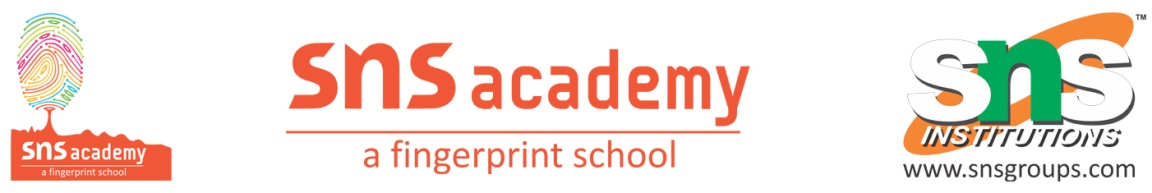  Grade:6                 HINDI  WORKSHEET                        Date:3.11.23                                LESSON:81.निम्नलिखित शब्दों का हिंदी में अर्थ लिखें |  1)social                               4)Intelligent 2)Dear                                 5)Friends 3)Natural                             6) Banana2. निम्नलिखित शब्दों का अंग्रेज़ी में अर्थ लिखें|  1)  दोस्ती                            4) प्राणी   2)बहादुर                            5) बंदर      3)बुद्धिमान                        6) करतब 3. विलोम शब्द लिखें |1)आज़ाद   2) प्रिय  3)सामाजिक  4)सच   5)पुराने  6) बुद्धिमान 4. बंदर के बारे मे कुछ वाक्या लिखें|